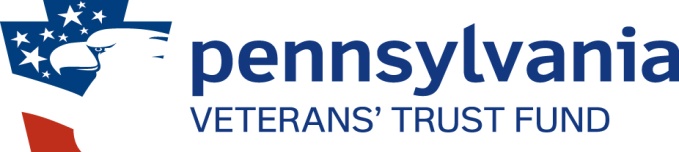 		GRANT APPLICATIONCOVER PAGEThe undersigned hereby certifies that information contained in this proposal is true and correct to the best of my knowledge, that I am authorized to submit this application on behalf of the organization, and that this organization will execute a grant agreement with DMVA if a grant is awarded for the purpose stated within this application.Department of Military and Veterans Affairs OA Budget and Finance, ATTN: Division of GrantsBldg. 0-47, Fort Indiantown GapAnnville, Pennsylvania 17003-5002Email: RA-MVVetTrustFund@pa.gov Phone: 717-861-6979	Required Attachments:Cover PageExecutive SummaryProgram DetailBudget WorksheetBudget NarrativeMost Recent IRS 990 Form (if applicable) IRS 501(c)(3) or (c)(19) letterATTACHMENT 1.  EXECUTIVE SUMMARY.  Provide a brief overview of your organization and grant proposal.  Please also include a list of partnerships that you have established with other Military or Veteran Organizations.  	ATTACHMENT 2.  PROGRAM DETAIL.   Explain how your organization plans to use the grant funding, if awarded.  Include program objectives, timeline, performance measures and anticipated outcomes.ATTACHMENT 3.  BUDGET WORKSHEET.  Identify budget expenditures by category and list additional sources of funding, if applicable, for this initiative.ATTACHMENT 4.  BUDGET NARRATIVE.  Explain in chronological order how your organization plans to execute this funding.  Include detailed budget requirements, cost calculations and additional sources of funding, if applicable.  ORGANIZATION:ORGANIZATION:ORGANIZATION:ORGANIZATION:ORGANIZATION:ORGANIZATION:ORGANIZATION:WEBSITE:WEBSITE:WEBSITE:WEBSITE:WEBSITE:WEBSITE:WEBSITE:WEBSITE:WEBSITE:WEBSITE:WEBSITE:WEBSITE:ADDRESS:ADDRESS:ADDRESS:ADDRESS:ADDRESS:CITY:CITY:STATE:STATE:STATE:STATE:STATE:STATE:STATE:STATE:STATE:ZIP:ZIP:ZIP:ZIP:CONTACT PERSON:CONTACT PERSON:CONTACT PERSON:CONTACT PERSON:CONTACT PERSON:CONTACT PERSON:CONTACT PERSON:CONTACT PERSON:CONTACT PERSON:CONTACT PERSON:TITLE:TITLE:TITLE:TITLE:TITLE:TITLE:TITLE:TITLE:PHONE:PHONE:PHONE:FAX:FAX:FAX: EMAIL: EMAIL: EMAIL: EMAIL: EMAIL: EMAIL: EMAIL: EMAIL:FEDERAL EMPLOYER ID# (EIN):FEDERAL EMPLOYER ID# (EIN):FEDERAL EMPLOYER ID# (EIN):FEDERAL EMPLOYER ID# (EIN):FEDERAL EMPLOYER ID# (EIN):FEDERAL EMPLOYER ID# (EIN):FEDERAL EMPLOYER ID# (EIN):FEDERAL EMPLOYER ID# (EIN):FEDERAL EMPLOYER ID# (EIN):FEDERAL EMPLOYER ID# (EIN):FEDERAL EMPLOYER ID# (EIN):FEDERAL EMPLOYER ID# (EIN):FEDERAL EMPLOYER ID# (EIN):FEDERAL EMPLOYER ID# (EIN):FEDERAL EMPLOYER ID# (EIN):FEDERAL EMPLOYER ID# (EIN):FEDERAL EMPLOYER ID# (EIN):FEDERAL EMPLOYER ID# (EIN): PA VENDOR #: PA VENDOR #: PA VENDOR #: PA VENDOR #: PA VENDOR #: PA VENDOR #: PA VENDOR #: PA VENDOR #: PA VENDOR #: PA VENDOR #: PA VENDOR #: PA VENDOR #: PA VENDOR #: PA VENDOR #: PA VENDOR #:IS YOUR ORGANIZATION A 501(c)(3) NON-PROFIT WITH TAX-EXEMPT STATUS DESIGNATED BY THE IRS?IS YOUR ORGANIZATION A 501(c)(3) NON-PROFIT WITH TAX-EXEMPT STATUS DESIGNATED BY THE IRS?IS YOUR ORGANIZATION A 501(c)(3) NON-PROFIT WITH TAX-EXEMPT STATUS DESIGNATED BY THE IRS?IS YOUR ORGANIZATION A 501(c)(3) NON-PROFIT WITH TAX-EXEMPT STATUS DESIGNATED BY THE IRS?IS YOUR ORGANIZATION A 501(c)(3) NON-PROFIT WITH TAX-EXEMPT STATUS DESIGNATED BY THE IRS?IS YOUR ORGANIZATION A 501(c)(3) NON-PROFIT WITH TAX-EXEMPT STATUS DESIGNATED BY THE IRS?IS YOUR ORGANIZATION A 501(c)(3) NON-PROFIT WITH TAX-EXEMPT STATUS DESIGNATED BY THE IRS?IS YOUR ORGANIZATION A 501(c)(3) NON-PROFIT WITH TAX-EXEMPT STATUS DESIGNATED BY THE IRS?IS YOUR ORGANIZATION A 501(c)(3) NON-PROFIT WITH TAX-EXEMPT STATUS DESIGNATED BY THE IRS?IS YOUR ORGANIZATION A 501(c)(3) NON-PROFIT WITH TAX-EXEMPT STATUS DESIGNATED BY THE IRS?IS YOUR ORGANIZATION A 501(c)(3) NON-PROFIT WITH TAX-EXEMPT STATUS DESIGNATED BY THE IRS?IS YOUR ORGANIZATION A 501(c)(3) NON-PROFIT WITH TAX-EXEMPT STATUS DESIGNATED BY THE IRS?IS YOUR ORGANIZATION A 501(c)(3) NON-PROFIT WITH TAX-EXEMPT STATUS DESIGNATED BY THE IRS?IS YOUR ORGANIZATION A 501(c)(3) NON-PROFIT WITH TAX-EXEMPT STATUS DESIGNATED BY THE IRS?IS YOUR ORGANIZATION A 501(c)(3) NON-PROFIT WITH TAX-EXEMPT STATUS DESIGNATED BY THE IRS?IS YOUR ORGANIZATION A 501(c)(3) NON-PROFIT WITH TAX-EXEMPT STATUS DESIGNATED BY THE IRS?IS YOUR ORGANIZATION A 501(c)(3) NON-PROFIT WITH TAX-EXEMPT STATUS DESIGNATED BY THE IRS?IS YOUR ORGANIZATION A 501(c)(3) NON-PROFIT WITH TAX-EXEMPT STATUS DESIGNATED BY THE IRS?IS YOUR ORGANIZATION A 501(c)(3) NON-PROFIT WITH TAX-EXEMPT STATUS DESIGNATED BY THE IRS?IS YOUR ORGANIZATION A 501(c)(3) NON-PROFIT WITH TAX-EXEMPT STATUS DESIGNATED BY THE IRS?IS YOUR ORGANIZATION A 501(c)(3) NON-PROFIT WITH TAX-EXEMPT STATUS DESIGNATED BY THE IRS?IS YOUR ORGANIZATION A 501(c)(3) NON-PROFIT WITH TAX-EXEMPT STATUS DESIGNATED BY THE IRS?IS YOUR ORGANIZATION A 501(c)(3) NON-PROFIT WITH TAX-EXEMPT STATUS DESIGNATED BY THE IRS?IS YOUR ORGANIZATION A 501(c)(3) NON-PROFIT WITH TAX-EXEMPT STATUS DESIGNATED BY THE IRS?IS YOUR ORGANIZATION A 501(c)(3) NON-PROFIT WITH TAX-EXEMPT STATUS DESIGNATED BY THE IRS?IS YOUR ORGANIZATION A 501(c)(3) NON-PROFIT WITH TAX-EXEMPT STATUS DESIGNATED BY THE IRS?IS YOUR ORGANIZATION A 501(c)(3) NON-PROFIT WITH TAX-EXEMPT STATUS DESIGNATED BY THE IRS?IS YOUR ORGANIZATION A 501(c)(3) NON-PROFIT WITH TAX-EXEMPT STATUS DESIGNATED BY THE IRS?IS YOUR ORGANIZATION A 501(c)(3) NON-PROFIT WITH TAX-EXEMPT STATUS DESIGNATED BY THE IRS?IS YOUR ORGANIZATION A 501(c)(3) NON-PROFIT WITH TAX-EXEMPT STATUS DESIGNATED BY THE IRS?IS YOUR ORGANIZATION A 501(c)(3) NON-PROFIT WITH TAX-EXEMPT STATUS DESIGNATED BY THE IRS?IS YOUR ORGANIZATION A 501(c)(3) NON-PROFIT WITH TAX-EXEMPT STATUS DESIGNATED BY THE IRS?IS YOUR ORGANIZATION A 501(c)(3) NON-PROFIT WITH TAX-EXEMPT STATUS DESIGNATED BY THE IRS?IS YOUR ORGANIZATION A 501(c)(3) NON-PROFIT WITH TAX-EXEMPT STATUS DESIGNATED BY THE IRS?IS YOUR ORGANIZATION A 501(c)(3) NON-PROFIT WITH TAX-EXEMPT STATUS DESIGNATED BY THE IRS?IS YOUR ORGANIZATION A 501(c)(3) NON-PROFIT WITH TAX-EXEMPT STATUS DESIGNATED BY THE IRS?IS YOUR ORGANIZATION A 501(c)(3) NON-PROFIT WITH TAX-EXEMPT STATUS DESIGNATED BY THE IRS?IS YOUR ORGANIZATION A 501(c)(3) NON-PROFIT WITH TAX-EXEMPT STATUS DESIGNATED BY THE IRS?IS YOUR ORGANIZATION A 501(c)(3) NON-PROFIT WITH TAX-EXEMPT STATUS DESIGNATED BY THE IRS?IS YOUR ORGANIZATION A 501(c)(3) NON-PROFIT WITH TAX-EXEMPT STATUS DESIGNATED BY THE IRS?IS YOUR ORGANIZATION A 501(c)(3) NON-PROFIT WITH TAX-EXEMPT STATUS DESIGNATED BY THE IRS?IS YOUR ORGANIZATION A 501(c)(3) NON-PROFIT WITH TAX-EXEMPT STATUS DESIGNATED BY THE IRS?IS YOUR ORGANIZATION A 501(c)(3) NON-PROFIT WITH TAX-EXEMPT STATUS DESIGNATED BY THE IRS?IS YOUR ORGANIZATION A 501(c)(3) NON-PROFIT WITH TAX-EXEMPT STATUS DESIGNATED BY THE IRS?IS YOUR ORGANIZATION A 501(c)(3) NON-PROFIT WITH TAX-EXEMPT STATUS DESIGNATED BY THE IRS?IS YOUR ORGANIZATION A 501(c)(3) NON-PROFIT WITH TAX-EXEMPT STATUS DESIGNATED BY THE IRS?IS YOUR ORGANIZATION A 501(c)(3) NON-PROFIT WITH TAX-EXEMPT STATUS DESIGNATED BY THE IRS?IS YOUR ORGANIZATION A 501(c)(3) NON-PROFIT WITH TAX-EXEMPT STATUS DESIGNATED BY THE IRS?IS YOUR ORGANIZATION A 501(c)(3) NON-PROFIT WITH TAX-EXEMPT STATUS DESIGNATED BY THE IRS?IS YOUR ORGANIZATION A 501(c)(3) NON-PROFIT WITH TAX-EXEMPT STATUS DESIGNATED BY THE IRS?IS YOUR ORGANIZATION A 501(c)(3) NON-PROFIT WITH TAX-EXEMPT STATUS DESIGNATED BY THE IRS?IS YOUR ORGANIZATION A 501(c)(3) NON-PROFIT WITH TAX-EXEMPT STATUS DESIGNATED BY THE IRS?IS YOUR ORGANIZATION A 501(c)(3) NON-PROFIT WITH TAX-EXEMPT STATUS DESIGNATED BY THE IRS?IS YOUR ORGANIZATION A 501(c)(3) NON-PROFIT WITH TAX-EXEMPT STATUS DESIGNATED BY THE IRS?IS YOUR ORGANIZATION A 501(c)(3) NON-PROFIT WITH TAX-EXEMPT STATUS DESIGNATED BY THE IRS?IS YOUR ORGANIZATION A 501(c)(3) NON-PROFIT WITH TAX-EXEMPT STATUS DESIGNATED BY THE IRS?IS YOUR ORGANIZATION A 501(c)(3) NON-PROFIT WITH TAX-EXEMPT STATUS DESIGNATED BY THE IRS?IS YOUR ORGANIZATION A 501(c)(3) NON-PROFIT WITH TAX-EXEMPT STATUS DESIGNATED BY THE IRS?YESYESNONONO(If so, please include a copy of the IRS letter with the application.)(If so, please include a copy of the IRS letter with the application.)(If so, please include a copy of the IRS letter with the application.)(If so, please include a copy of the IRS letter with the application.)(If so, please include a copy of the IRS letter with the application.)(If so, please include a copy of the IRS letter with the application.)(If so, please include a copy of the IRS letter with the application.)(If so, please include a copy of the IRS letter with the application.)(If so, please include a copy of the IRS letter with the application.)(If so, please include a copy of the IRS letter with the application.)(If so, please include a copy of the IRS letter with the application.)(If so, please include a copy of the IRS letter with the application.)(If so, please include a copy of the IRS letter with the application.)(If so, please include a copy of the IRS letter with the application.)(If so, please include a copy of the IRS letter with the application.)(If so, please include a copy of the IRS letter with the application.)(If so, please include a copy of the IRS letter with the application.)(If so, please include a copy of the IRS letter with the application.)(If so, please include a copy of the IRS letter with the application.)(If so, please include a copy of the IRS letter with the application.)(If so, please include a copy of the IRS letter with the application.)(If so, please include a copy of the IRS letter with the application.)(If so, please include a copy of the IRS letter with the application.)(If so, please include a copy of the IRS letter with the application.)(If so, please include a copy of the IRS letter with the application.)(If so, please include a copy of the IRS letter with the application.)(If so, please include a copy of the IRS letter with the application.)(If so, please include a copy of the IRS letter with the application.)(If so, please include a copy of the IRS letter with the application.)(If so, please include a copy of the IRS letter with the application.)(If so, please include a copy of the IRS letter with the application.)(If so, please include a copy of the IRS letter with the application.)(If so, please include a copy of the IRS letter with the application.)(If so, please include a copy of the IRS letter with the application.)(If so, please include a copy of the IRS letter with the application.)(If so, please include a copy of the IRS letter with the application.)(If so, please include a copy of the IRS letter with the application.)(If so, please include a copy of the IRS letter with the application.)(If so, please include a copy of the IRS letter with the application.)LEGISLATIVE DISTRICTS:LEGISLATIVE DISTRICTS:LEGISLATIVE DISTRICTS:LEGISLATIVE DISTRICTS:LEGISLATIVE DISTRICTS:LEGISLATIVE DISTRICTS:LEGISLATIVE DISTRICTS:LEGISLATIVE DISTRICTS:LEGISLATIVE DISTRICTS:LEGISLATIVE DISTRICTS:LEGISLATIVE DISTRICTS:LEGISLATIVE DISTRICTS:LEGISLATIVE DISTRICTS:LEGISLATIVE DISTRICTS:LEGISLATIVE DISTRICTS:LEGISLATIVE DISTRICTS:LEGISLATIVE DISTRICTS: PA HOUSE DISTRICT#: PA HOUSE DISTRICT#: PA HOUSE DISTRICT#: PA HOUSE DISTRICT#: PA HOUSE DISTRICT#: PA HOUSE DISTRICT#: PA HOUSE DISTRICT#: PA SENATE DISTRICT#: PA SENATE DISTRICT#: PA SENATE DISTRICT#: PA SENATE DISTRICT#: PA SENATE DISTRICT#: PA SENATE DISTRICT#: PA SENATE DISTRICT#: PA SENATE DISTRICT#: PA SENATE DISTRICT#: PA SENATE DISTRICT#: PA SENATE DISTRICT#: PA SENATE DISTRICT#: PA SENATE DISTRICT#: PA SENATE DISTRICT#:       Information can be found at http://www.legis.state.pa.us        Information can be found at http://www.legis.state.pa.us        Information can be found at http://www.legis.state.pa.us        Information can be found at http://www.legis.state.pa.us        Information can be found at http://www.legis.state.pa.us        Information can be found at http://www.legis.state.pa.us        Information can be found at http://www.legis.state.pa.us        Information can be found at http://www.legis.state.pa.us        Information can be found at http://www.legis.state.pa.us        Information can be found at http://www.legis.state.pa.us        Information can be found at http://www.legis.state.pa.us        Information can be found at http://www.legis.state.pa.us        Information can be found at http://www.legis.state.pa.us        Information can be found at http://www.legis.state.pa.us        Information can be found at http://www.legis.state.pa.us        Information can be found at http://www.legis.state.pa.us        Information can be found at http://www.legis.state.pa.us        Information can be found at http://www.legis.state.pa.us        Information can be found at http://www.legis.state.pa.us        Information can be found at http://www.legis.state.pa.us        Information can be found at http://www.legis.state.pa.us        Information can be found at http://www.legis.state.pa.us        Information can be found at http://www.legis.state.pa.us        Information can be found at http://www.legis.state.pa.us        Information can be found at http://www.legis.state.pa.us        Information can be found at http://www.legis.state.pa.us        Information can be found at http://www.legis.state.pa.us        Information can be found at http://www.legis.state.pa.us        Information can be found at http://www.legis.state.pa.us        Information can be found at http://www.legis.state.pa.us        Information can be found at http://www.legis.state.pa.us        Information can be found at http://www.legis.state.pa.us        Information can be found at http://www.legis.state.pa.us        Information can be found at http://www.legis.state.pa.us        Information can be found at http://www.legis.state.pa.us        Information can be found at http://www.legis.state.pa.us        Information can be found at http://www.legis.state.pa.us        Information can be found at http://www.legis.state.pa.us        Information can be found at http://www.legis.state.pa.us        Information can be found at http://www.legis.state.pa.us        Information can be found at http://www.legis.state.pa.us        Information can be found at http://www.legis.state.pa.us        Information can be found at http://www.legis.state.pa.us        Information can be found at http://www.legis.state.pa.us        Information can be found at http://www.legis.state.pa.us        Information can be found at http://www.legis.state.pa.us        Information can be found at http://www.legis.state.pa.us        Information can be found at http://www.legis.state.pa.us        Information can be found at http://www.legis.state.pa.us        Information can be found at http://www.legis.state.pa.us        Information can be found at http://www.legis.state.pa.us        Information can be found at http://www.legis.state.pa.us        Information can be found at http://www.legis.state.pa.us        Information can be found at http://www.legis.state.pa.us        Information can be found at http://www.legis.state.pa.us        Information can be found at http://www.legis.state.pa.us        Information can be found at http://www.legis.state.pa.us        Information can be found at http://www.legis.state.pa.us U.S. HOUSE DISTRICT#:U.S. HOUSE DISTRICT#:U.S. HOUSE DISTRICT#:U.S. HOUSE DISTRICT#:U.S. HOUSE DISTRICT#:U.S. HOUSE DISTRICT#:U.S. HOUSE DISTRICT#:U.S. HOUSE DISTRICT#:U.S. HOUSE DISTRICT#:U.S. HOUSE DISTRICT#:U.S. HOUSE DISTRICT#:U.S. HOUSE DISTRICT#:U.S. HOUSE DISTRICT#:U.S. HOUSE DISTRICT#: Information can be found at http://www.house.gov Information can be found at http://www.house.gov Information can be found at http://www.house.gov Information can be found at http://www.house.gov Information can be found at http://www.house.gov Information can be found at http://www.house.gov Information can be found at http://www.house.gov Information can be found at http://www.house.gov Information can be found at http://www.house.gov Information can be found at http://www.house.gov Information can be found at http://www.house.gov Information can be found at http://www.house.gov Information can be found at http://www.house.gov Information can be found at http://www.house.gov Information can be found at http://www.house.gov Information can be found at http://www.house.gov Information can be found at http://www.house.gov Information can be found at http://www.house.gov Information can be found at http://www.house.gov Information can be found at http://www.house.gov Information can be found at http://www.house.gov Information can be found at http://www.house.gov Information can be found at http://www.house.gov Information can be found at http://www.house.gov Information can be found at http://www.house.gov Information can be found at http://www.house.gov Information can be found at http://www.house.gov Information can be found at http://www.house.gov Information can be found at http://www.house.gov Information can be found at http://www.house.gov Information can be found at http://www.house.gov Information can be found at http://www.house.gov Information can be found at http://www.house.gov Information can be found at http://www.house.gov Information can be found at http://www.house.gov Information can be found at http://www.house.govPROJECT TITLE:PROJECT TITLE:PROJECT TITLE:PROJECT TITLE:PROJECT TITLE:PROJECT TITLE:PROJECT PERIOD (months):PROJECT PERIOD (months):PROJECT PERIOD (months):PROJECT PERIOD (months):PROJECT PERIOD (months):PROJECT PERIOD (months):PROJECT PERIOD (months):PROJECT PERIOD (months):PROJECT PERIOD (months):PROJECT PERIOD (months):PROJECT PERIOD (months):PROJECT PERIOD (months):PROJECT PERIOD (months):PROJECT PERIOD (months):PROJECT PERIOD (months):PROJECT PERIOD (months):PROJECT PERIOD (months):PROJECT PERIOD (months):PROJECT PERIOD (months):PROJECT PERIOD (months):PROJECT PERIOD (months):PROJECT PERIOD (months):121212121824PROJECT DIRECTOR:PROJECT DIRECTOR:PROJECT DIRECTOR:PROJECT DIRECTOR:PROJECT DIRECTOR:PROJECT DIRECTOR:PROJECT DIRECTOR:PROJECT DIRECTOR:PROJECT DIRECTOR:PROJECT DIRECTOR:PROJECT DIRECTOR:FINANCIAL OFFICER:FINANCIAL OFFICER:FINANCIAL OFFICER:FINANCIAL OFFICER:FINANCIAL OFFICER:FINANCIAL OFFICER:FINANCIAL OFFICER:FINANCIAL OFFICER:FINANCIAL OFFICER:FINANCIAL OFFICER:FINANCIAL OFFICER:FINANCIAL OFFICER:FINANCIAL OFFICER:FINANCIAL OFFICER:FINANCIAL OFFICER:FINANCIAL OFFICER:FINANCIAL OFFICER:FINANCIAL OFFICER:FINANCIAL OFFICER:FINANCIAL OFFICER:GRANT REQUEST:GRANT REQUEST:GRANT REQUEST:GRANT REQUEST:GRANT REQUEST:GRANT REQUEST:GRANT REQUEST:GRANT REQUEST:$$$$$$$$$$$$$MATCHING FUNDS:MATCHING FUNDS:MATCHING FUNDS:MATCHING FUNDS:MATCHING FUNDS:MATCHING FUNDS:MATCHING FUNDS:MATCHING FUNDS: $ $ $ $ $ $ $ $ $ $ $ $ $ $ $ $TOTAL COST:TOTAL COST:TOTAL COST:TOTAL COST:TOTAL COST:TOTAL COST:$$$$$$$PROGRAM AREA:   1.PROGRAM AREA:   1.PROGRAM AREA:   1.PROGRAM AREA:   1.PROGRAM AREA:   1.PROGRAM AREA:   1.PROGRAM AREA:   1.PROGRAM AREA:   1.PROGRAM AREA:   1.PROGRAM AREA:   1.PROGRAM AREA:   1.PROGRAM AREA:   1.CHARITABLE ORGANIZATIONS/VETERANS’ SERVICE ORGANIZATIONSCHARITABLE ORGANIZATIONS/VETERANS’ SERVICE ORGANIZATIONSCHARITABLE ORGANIZATIONS/VETERANS’ SERVICE ORGANIZATIONSCHARITABLE ORGANIZATIONS/VETERANS’ SERVICE ORGANIZATIONSCHARITABLE ORGANIZATIONS/VETERANS’ SERVICE ORGANIZATIONSCHARITABLE ORGANIZATIONS/VETERANS’ SERVICE ORGANIZATIONSCHARITABLE ORGANIZATIONS/VETERANS’ SERVICE ORGANIZATIONSCHARITABLE ORGANIZATIONS/VETERANS’ SERVICE ORGANIZATIONSCHARITABLE ORGANIZATIONS/VETERANS’ SERVICE ORGANIZATIONSCHARITABLE ORGANIZATIONS/VETERANS’ SERVICE ORGANIZATIONSCHARITABLE ORGANIZATIONS/VETERANS’ SERVICE ORGANIZATIONSCHARITABLE ORGANIZATIONS/VETERANS’ SERVICE ORGANIZATIONSCHARITABLE ORGANIZATIONS/VETERANS’ SERVICE ORGANIZATIONSCHARITABLE ORGANIZATIONS/VETERANS’ SERVICE ORGANIZATIONSCHARITABLE ORGANIZATIONS/VETERANS’ SERVICE ORGANIZATIONSCHARITABLE ORGANIZATIONS/VETERANS’ SERVICE ORGANIZATIONSCHARITABLE ORGANIZATIONS/VETERANS’ SERVICE ORGANIZATIONSCHARITABLE ORGANIZATIONS/VETERANS’ SERVICE ORGANIZATIONSCHARITABLE ORGANIZATIONS/VETERANS’ SERVICE ORGANIZATIONSCHARITABLE ORGANIZATIONS/VETERANS’ SERVICE ORGANIZATIONSCHARITABLE ORGANIZATIONS/VETERANS’ SERVICE ORGANIZATIONSCHARITABLE ORGANIZATIONS/VETERANS’ SERVICE ORGANIZATIONSCHARITABLE ORGANIZATIONS/VETERANS’ SERVICE ORGANIZATIONSCHARITABLE ORGANIZATIONS/VETERANS’ SERVICE ORGANIZATIONSCHARITABLE ORGANIZATIONS/VETERANS’ SERVICE ORGANIZATIONSCHARITABLE ORGANIZATIONS/VETERANS’ SERVICE ORGANIZATIONSCHARITABLE ORGANIZATIONS/VETERANS’ SERVICE ORGANIZATIONSCHARITABLE ORGANIZATIONS/VETERANS’ SERVICE ORGANIZATIONSCHARITABLE ORGANIZATIONS/VETERANS’ SERVICE ORGANIZATIONSCHARITABLE ORGANIZATIONS/VETERANS’ SERVICE ORGANIZATIONSCHARITABLE ORGANIZATIONS/VETERANS’ SERVICE ORGANIZATIONSCHARITABLE ORGANIZATIONS/VETERANS’ SERVICE ORGANIZATIONSCHARITABLE ORGANIZATIONS/VETERANS’ SERVICE ORGANIZATIONSCHARITABLE ORGANIZATIONS/VETERANS’ SERVICE ORGANIZATIONSCHARITABLE ORGANIZATIONS/VETERANS’ SERVICE ORGANIZATIONSCHARITABLE ORGANIZATIONS/VETERANS’ SERVICE ORGANIZATIONSCHARITABLE ORGANIZATIONS/VETERANS’ SERVICE ORGANIZATIONSCHARITABLE ORGANIZATIONS/VETERANS’ SERVICE ORGANIZATIONSCHARITABLE ORGANIZATIONS/VETERANS’ SERVICE ORGANIZATIONSCHARITABLE ORGANIZATIONS/VETERANS’ SERVICE ORGANIZATIONSCHARITABLE ORGANIZATIONS/VETERANS’ SERVICE ORGANIZATIONSCHARITABLE ORGANIZATIONS/VETERANS’ SERVICE ORGANIZATIONSCHARITABLE ORGANIZATIONS/VETERANS’ SERVICE ORGANIZATIONSCHARITABLE ORGANIZATIONS/VETERANS’ SERVICE ORGANIZATIONSCHARITABLE ORGANIZATIONS/VETERANS’ SERVICE ORGANIZATIONSCHARITABLE ORGANIZATIONS/VETERANS’ SERVICE ORGANIZATIONSA.A.A.A.A.A.A.A.A.A.A.A.A.HOMELESSNESSHOMELESSNESSHOMELESSNESSHOMELESSNESSHOMELESSNESSHOMELESSNESSHOMELESSNESSHOMELESSNESSHOMELESSNESSHOMELESSNESSHOMELESSNESSHOMELESSNESSHOMELESSNESSHOMELESSNESSHOMELESSNESSHOMELESSNESSHOMELESSNESSD.D.D.UNIQUE VETERAN HEALTH SERVICESUNIQUE VETERAN HEALTH SERVICESUNIQUE VETERAN HEALTH SERVICESUNIQUE VETERAN HEALTH SERVICESUNIQUE VETERAN HEALTH SERVICESUNIQUE VETERAN HEALTH SERVICESUNIQUE VETERAN HEALTH SERVICESUNIQUE VETERAN HEALTH SERVICESUNIQUE VETERAN HEALTH SERVICESUNIQUE VETERAN HEALTH SERVICESUNIQUE VETERAN HEALTH SERVICESUNIQUE VETERAN HEALTH SERVICESUNIQUE VETERAN HEALTH SERVICESUNIQUE VETERAN HEALTH SERVICESUNIQUE VETERAN HEALTH SERVICESUNIQUE VETERAN HEALTH SERVICESUNIQUE VETERAN HEALTH SERVICESUNIQUE VETERAN HEALTH SERVICES		B.		B.		B.		B.		B.		B.		B.		B.		B.		B.		B.		B.		B.POST-TRAUMATIC STRESS INJURYPOST-TRAUMATIC STRESS INJURYPOST-TRAUMATIC STRESS INJURYPOST-TRAUMATIC STRESS INJURYPOST-TRAUMATIC STRESS INJURYPOST-TRAUMATIC STRESS INJURYPOST-TRAUMATIC STRESS INJURYPOST-TRAUMATIC STRESS INJURYPOST-TRAUMATIC STRESS INJURYPOST-TRAUMATIC STRESS INJURYPOST-TRAUMATIC STRESS INJURYPOST-TRAUMATIC STRESS INJURYPOST-TRAUMATIC STRESS INJURYPOST-TRAUMATIC STRESS INJURYPOST-TRAUMATIC STRESS INJURYPOST-TRAUMATIC STRESS INJURYPOST-TRAUMATIC STRESS INJURYE.    E.    E.    OTHEROTHEROTHEROTHEROTHEROTHEROTHEROTHEROTHEROTHEROTHEROTHEROTHEROTHEROTHEROTHEROTHEROTHERC.C.C.C.C.C.C.C.C.C.C.C.C.BEHAVIORAL HEALTH INITIATIVESBEHAVIORAL HEALTH INITIATIVESBEHAVIORAL HEALTH INITIATIVESBEHAVIORAL HEALTH INITIATIVESBEHAVIORAL HEALTH INITIATIVESBEHAVIORAL HEALTH INITIATIVESBEHAVIORAL HEALTH INITIATIVESBEHAVIORAL HEALTH INITIATIVESBEHAVIORAL HEALTH INITIATIVESBEHAVIORAL HEALTH INITIATIVESBEHAVIORAL HEALTH INITIATIVESBEHAVIORAL HEALTH INITIATIVESBEHAVIORAL HEALTH INITIATIVESBEHAVIORAL HEALTH INITIATIVESBEHAVIORAL HEALTH INITIATIVESBEHAVIORAL HEALTH INITIATIVESBEHAVIORAL HEALTH INITIATIVESBEHAVIORAL HEALTH INITIATIVES2.2.2.2.2.2.2.2.2.    COUNTY DIRECTORS OF VETERANS AFFAIRS    COUNTY DIRECTORS OF VETERANS AFFAIRS    COUNTY DIRECTORS OF VETERANS AFFAIRS    COUNTY DIRECTORS OF VETERANS AFFAIRS    COUNTY DIRECTORS OF VETERANS AFFAIRS    COUNTY DIRECTORS OF VETERANS AFFAIRS    COUNTY DIRECTORS OF VETERANS AFFAIRS    COUNTY DIRECTORS OF VETERANS AFFAIRS    COUNTY DIRECTORS OF VETERANS AFFAIRS    COUNTY DIRECTORS OF VETERANS AFFAIRS    COUNTY DIRECTORS OF VETERANS AFFAIRS    COUNTY DIRECTORS OF VETERANS AFFAIRS    COUNTY DIRECTORS OF VETERANS AFFAIRS    COUNTY DIRECTORS OF VETERANS AFFAIRS    COUNTY DIRECTORS OF VETERANS AFFAIRS    COUNTY DIRECTORS OF VETERANS AFFAIRS    COUNTY DIRECTORS OF VETERANS AFFAIRS    COUNTY DIRECTORS OF VETERANS AFFAIRS    COUNTY DIRECTORS OF VETERANS AFFAIRS    COUNTY DIRECTORS OF VETERANS AFFAIRS    COUNTY DIRECTORS OF VETERANS AFFAIRS    COUNTY DIRECTORS OF VETERANS AFFAIRS    COUNTY DIRECTORS OF VETERANS AFFAIRS    COUNTY DIRECTORS OF VETERANS AFFAIRS    COUNTY DIRECTORS OF VETERANS AFFAIRS    COUNTY DIRECTORS OF VETERANS AFFAIRS    COUNTY DIRECTORS OF VETERANS AFFAIRS    COUNTY DIRECTORS OF VETERANS AFFAIRS    COUNTY DIRECTORS OF VETERANS AFFAIRS    COUNTY DIRECTORS OF VETERANS AFFAIRS A. A. A. A. A. A. A. A. A. A. A. A. A.VETERANS OUTREACHVETERANS OUTREACHVETERANS OUTREACHVETERANS OUTREACHVETERANS OUTREACHVETERANS OUTREACHVETERANS OUTREACHVETERANS OUTREACHVETERANS OUTREACHVETERANS OUTREACHVETERANS OUTREACHVETERANS OUTREACHVETERANS OUTREACHVETERANS OUTREACHVETERANS OUTREACHVETERANS OUTREACHC.C.C.C.C.C.OTHEROTHEROTHEROTHEROTHEROTHEROTHEROTHEROTHEROTHEROTHEROTHEROTHEROTHEROTHEROTHEROTHEROTHERB.B.B.B.B.B.B.B.B.B.B.B.B.VETERANS’ COURTSVETERANS’ COURTSVETERANS’ COURTSVETERANS’ COURTSVETERANS’ COURTSVETERANS’ COURTSVETERANS’ COURTSVETERANS’ COURTSVETERANS’ COURTSVETERANS’ COURTSVETERANS’ COURTSVETERANS’ COURTSVETERANS’ COURTSVETERANS’ COURTSVETERANS’ COURTSVETERANS’ COURTSSIGNATURE:DATE:PRINTED NAME:TITLE:PHONE:EMAIL:BUDGET CATEGORYGRANT REQUESTOTHER FUNDING(If Applicable)TOTAL COSTPERSONNEL (Salary, Wages)FRINGE BENEFITS EMPLOYEE TRAVEL EMPLOYEE TRAININGEQUIPMENTSUPPLIESCONSTRUCTIONAUDIT EXPENSESCONTRACTED SERVICES (Explain)CONTRACTED SERVICES (Explain)OTHER COSTS (Explain)OTHER COSTS (Explain)OTHER COSTS (Explain)OTHER COSTS (Explain)OTHER COSTS (Explain)OTHER COSTS (Explain)OTHER COSTS (Explain)OTHER COSTS (Explain)TOTAL